Ответ на запрос о разъяснении положений документации об электронном аукционе          Электронный аукцион № 0187300005819000290 на право заключения муниципального контракта на поставку автозапчастей для транспорта.Текст запроса: «Просим сообщить марку, модель и год выпуска транспортных средств».На данный запрос разъясняем следующее: На основании Вашего запроса в извещение и документацию будут внесены соответствующие изменения. Исполняющий обязанности директора				                           И.С. ПодкорытоваИсполнитель: ведущий специалистотдела МТСиТ                                                                                                                                                                                                                           Лекомцева Е.А.8(34675)7-57-61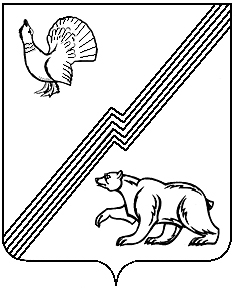 